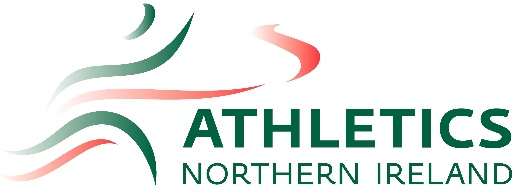 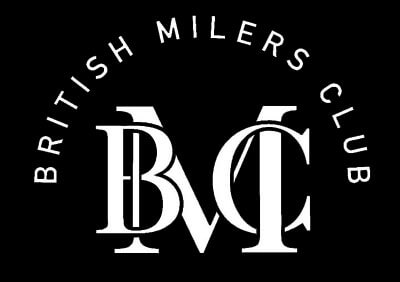 British Milers MeetWednesday 19th July 2023Mary Peters TrackTrackTrackFieldFieldTimeEventTimeEvent6:30pmWomen’s 400m Invitational6:30pmWomen’s Hammer Invitational6:40pmMen’s 400m Invitational6:50pmMen’s 1500m C Race7:00pmMen’s 1500m B Race7:00pmWomen’s High Jump Invitational7:10pmMen’s 1500m A Race7:20pmWomen’s 1500m7:30pmWomen’s 100m Invitational7:35pmMen’s 100m Invitational7:45pmMen’s 800m D Race7:50pmMen’s 800m C Race7:55pmMen’s 800m B Race8:00pmMen’s 800m A Race8:00pmMen’s Javelin Invitational8:05pmWomen’s 800m B Race8:10pmWomen’s 800m A Race8:15pmWomen’s Long Jump Invitational8:20pmMen’s 3000m B Race8:35pmMen’s 3000m A Race8:50pmWomen’s 3000m9:15pmNI Mixed 4x400m Relay Championship